Państwowy Powiatowy Inspektor Sanitarny w Dąbrowie Górniczej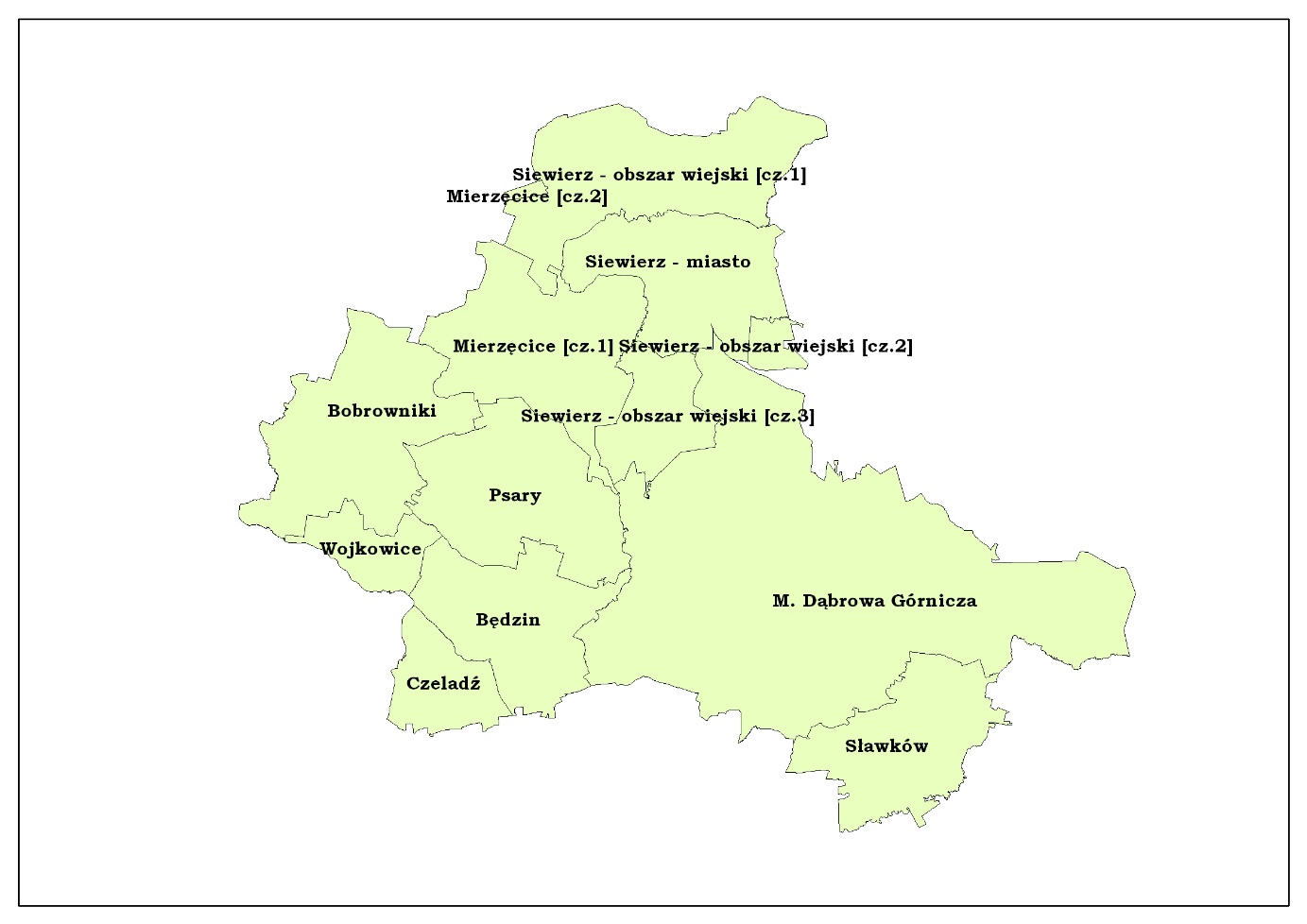 Na terenie nadzorowanym przez Państwowego Powiatowego Inspektora Sanitarnego 
w Dąbrowie Górniczej znajduje się ogółem 39 ujęć, wśród których można wyróżnić 
37 głębinowych oraz 2 powierzchniowe. Wśród ww. ujęć: 2 urządzenia wodociągowe (tj. studnia głębinowa Zadzień i studnia głębinowa Nowa Wieś) były wyłączone z eksploatacji i stanowią studnie rezerwowe. 1 urządzenie wodociągowe (tj. studnia głębinowa Gołuchowice) było wyłączone                                  z eksploatacji ze względu na ponadnormatywną zawartość metalu ciężkiego – ołowiu                   od 2017 r.    POWIAT BĘDZIŃSKILiczba ludności zaopatrywanej w wodę ok. 148932*)Zaopatrzenie w wodę – ilość rozprowadzonej lub produkowanej wody w m3/d:  ok. 24846GMINA BĘDZINLiczba ludności zaopatrywanej w wodę ok. 57067*)Zaopatrzenie w wodę – zasilanie/ilość rozprowadzonej lub produkowanej wody         w m3/d:  woda kupowana od Górnośląskiego Przedsiębiorstwa Wodociągów i Kanalizacji S.A. – ok. 3984 Będzin – Czarna Przemsza,woda dostarczana przez Miejskie Przedsiębiorstwo Wodociągów i Kanalizacji Sp. z o.o. Będzin  ze Stacji Dynamicznego Mieszania Wody „Małobądz” – ok. 4000 oraz Stacji Mieszania Wody „Rozkówka” – ok.  2100 (łączna produkcja ok. 6100).Na terenie gminy Będzin znajdują się ogółem 3 urządzenia wodociągowe: – 2 oparte na ujęciach głębinowych Małobądz i Rozkówka, z których woda mieszana jest                    z wodą powierzchniową dostarczaną przez GPW S.A. Katowice celem obniżenia ponadnormatywnej twardości wody, 1 oparte na ujęciu powierzchniowym tj. rzece Czarna Przemsza posiadającej kategorię jakości wody A2 i wymagającej typowego uzdatniania fizycznego i chemicznego (zgodnie  z rozporządzeniem Ministra Środowiska z dnia 27 listopada 2002 r. w sprawie wymagań, jakim powinny odpowiadać wody powierzchniowe wykorzystywane do zaopatrzenia ludności w wodę przeznaczoną do spożycia – ( Dz. U. Nr 204, poz. 1728). Stacja Uzdatniania Wody Będzin została wyłączona z eksploatacji z dniem 31.08.2018 r.  i do końca roku sprawozdawczego nie została ponownie uruchomiona.W ramach bieżącego nadzoru sanitarnego, zgodnie z planem działania na 2018 rok, pobrano ogółem 22 próbki wody do badań laboratoryjnych z 18 punktów zgodności wyznaczonych przez przedsiębiorstwo wodociągowo-kanalizacyjne, rozmieszczonych                    na całej sieci wodociągowej. W roku sprawozdawczym zanotowano 2 kwestionowane próbki wody  co spowodowane było  przekroczeniem dopuszczalnych parametrów:twardość (1 próbka), bakterie grupy coli (1 próbka).Twardość – najwyższa dopuszczalna wartość wg rozporządzenia Ministra Zdrowia z dnia                            7 grudnia 2017 r. w sprawie jakości wody przeznaczonej do spożycia przez ludzi (Dz. U. 2017 poz. 2294), została ustalona na poziomie 500 mg/dm3. Wg wytycznych Światowej Organizacji Zdrowia (WHO), twardość wody jest skutkiem obecności szeregu różnych rozpuszczonych w niej jonów metali wielowartościowych, zwłaszcza kationów magnezu i wapnia. Twardość   to tradycyjna miara zdolności wody do reagowania z mydłem: woda twarda do wytworzenia piany wymaga zauważalnie więcej mydła. Twardość nie jest potencjalnie niebezpieczna w wartościach spotykanych w wodzie do picia. Stopień twardości wody może jednak wpływać na jej akceptację przez konsumenta ze względu na smak wody i odkładanie się osadów.Bakterie grupy coli - to parametr należący do wskaźników mikrobiologicznych, nie mających bezpośredniego odniesienia do bezpieczeństwa zdrowotnego ludzi, jednak nie powinien występować w dostarczanej wodzie. Odznaczają się zdolnością przetrwania  i namnażania                        w systemach dystrybucji wody, szczególnie w warunkach obecności biofilmu. Stwierdzenie ich obecności może świadczyć o odradzaniu się populacji i możliwym wytwarzaniu biofilmu bądź zanieczyszczeniu wody obcym materiałem, na przykład roślinnym lub glebą. Obecność bakterii grupy coli nie zawsze jest bezpośrednio związana z zanieczyszczeniem kałowym lub występowaniem organizmów patogennych w wodzie pitnej, wskazuje jednak na duże prawdopodobieństwo występowania w wodzie drobnoustrojów chorobotwórczych. Bakterie grupy coli mogą powodować zakażenia jelitowe, których objawami mogą być biegunka, wymioty, gorączka.Ponowne badania próbek wody pobrane w tych samych punktach nie wykazały przekroczeń.Mieszkańcy gminy złożyli 4 interwencje. Dotyczyły one złej jakości wody (brudna woda, awaryjność sieci wodociągowej). Po rozpatrzeniu interwencji, wszystkie uznano za niezasadne.Państwowy Powiatowy Inspektor Sanitarny w Dąbrowie Górniczej w oparciu 
o rozporządzenie Ministra Zdrowia z dnia 7 grudnia 2017 r. w sprawie jakości wody przeznaczonej do spożycia przez ludzi (Dz. U. 2017 poz. 2294) wydał ocenę                                    o przydatności wody do spożycia na terenie gminy Będzin w 2018 r.GMINA CZELADŹLiczba ludności zaopatrywanej w wodę ok. 31766*)Zaopatrzenie w wodę – zasilanie/ilość rozprowadzonej lub produkowanej wody          w m3/d: woda dystrybuowana przez Czeladzkie Wodociągi Sp. z o.o. Czeladź (urządzenia wodociągowe: ul. Przełajka S-3 – ok. 2020, ul. Grodziecka S-1 – ok. 460,                        ul. Szpitalna S-2 – ok. 400) – ok. 2880Na terenie gminy Czeladź znajdują się 3 urządzenia wodociągowe, oparte na ujęciach głębinowych. Woda pochodząca z jednego ujęcia mieszana jest w budynku przepompowni II° z wodą powierzchniową pochodzącą z ujęcia należącego do GPW S.A. Katowice celem obniżenia ponadnormatywnej twardości wody. W ramach bieżącego nadzoru sanitarnego, zgodnie z planem działania na 2018 rok, pobrano ogółem 14 próbek wody do badań laboratoryjnych z 12 punktów zgodności wyznaczonych przez przedsiębiorstwo wodociągowo-kanalizacyjne, rozmieszczonych                      na całej sieci wodociągowej. W roku sprawozdawczym zanotowano 2 kwestionowane próbki wody                                   co spowodowane było  przekroczeniem dopuszczalnych parametrów:ogólna liczba mikroorganizmów w 22±2 °C (1 próbka), mętność (1 próbka).Ogólna liczba mikroorganizmów w 22±2°C przedstawia niewielką wartość jako wskaźnik obecności w wodzie patogenów. Parametry wskaźnikowe nie mają bezpośredniego wpływu na zdrowie, służą do określenia skuteczności procesów uzdatniania i dystrybucji wody, celem którego jest utrzymanie możliwe najniższej liczebności populacji drobnoustrojów. Wzrost liczby mikroorganizmów heterotroficznych w systemach dystrybucyjnych może wskazywać na pogorszenie stanu czystości systemu, możliwość stagnacji wody oraz potencjalny rozwój biofilmu. Przeważającą część stanowią bakterie wodne oraz nieliczne bakterie glebowe. Bakterie wodne wytwarzają lipopolisacharydy ściany komórkowej, które mogą działać toksycznie, tak jak enterotoksyny bakterie chorobotwórczych. Z tego powodu ich liczba powinna być monitorowanaMętność – może być spowodowana obecnością w niej gliny, iłów, związków żelaza, manganu, substancji humusowych i mikroorganizmów – cząstek organicznych i mineralnych zawieszonych koloidalnie. Zawiesiny powodujące mętność wody mogą w istotny sposób ograniczać skuteczność dezynfekcji, zapewniając ochronę mikroorganizmom. Widoczne zmętnienie wody może mieć także negatywny wpływ na jej akceptowalność przez konsumentów. Mętność sama w sobie (np. wynikająca z zawartości substancji mineralnych w wodach podziemnych) nie zawsze stanowi zagrożenie dla zdrowia. Jest ona ważnym wskaźnikiem potencjalnej obecności zanieczyszczeń, które mogłyby mieć wpływ na zdrowie.Po przeprowadzonych przez Czeladzkie Wodociągi Sp. z o.o. działaniach naprawczych, obejmujących chlorowanie studni i czyszczenie lampy UV, ponowne badania próbek wody pobrane w tym samym punkcie nie wykazały przekroczeń mikrobiologicznych. Natomiast przekroczenie mętności było związane ze stanem technicznym armatury do pobierania próbek wody, w związku  z powyższym został wymieniony kran do poboru próbek w punkcie zgodności wyznaczanym przez Czeladzkie Wodociągi Sp. z o.o.Nie odnotowano interwencji mieszkańców w sprawie złej jakości wody.Przeprowadzono 3 planowe kontrole sanitarne urządzeń wodociągowych tj. ujęcie Grodziecka S-1, ujęcie Szpitalna S-2 i ujęcie Przełajka S-3, podczas których nie stwierdzono nieprawidłowości.Ponadto przeprowadzono 2 ponadplanowe kontrole urządzeń wodociągowych tj. ujęcie Grodziecka S-1 i ujęcie Szpitalna S-2, w związku z wprowadzeniem nowych technologii uzdatniania wody tj. dezynfekcji wody za pomocą lamp UV zamontowanych w studniach.Państwowy Powiatowy Inspektor Sanitarny w Dąbrowie Górniczej w oparciu 
o rozporządzenie Ministra Zdrowia z dnia 7 grudnia 2017 r. w sprawie jakości wody przeznaczonej do spożycia przez ludzi (Dz. U. 2017 poz. 2294) wydał ocenę                                    o przydatności wody do spożycia na terenie gminy Czeladź w 2018 r.GMINA WOJKOWICELiczba ludności zaopatrywanej w wodę ok. 8942*)Zaopatrzenie w wodę – zasilanie/ilość rozprowadzonej wody w m3/d: 1501Na terenie gminy brak jest własnych ujęć wody. Sieć wodociągowa zaopatrywana jest z ujęć zlokalizowanych poza terenem gminy – głównie ze Stacji Mieszania Wody „Rozkówka” oraz Stacji Uzdatniania Wody Kozłowa Góra.W ramach bieżącego nadzoru sanitarnego, zgodnie z planem działania na 2018 rok,  pobrano ogółem 8 próbek wody do badań laboratoryjnych z 4 punktów zgodności wyznaczonych przez przedsiębiorstwo wodociągowo-kanalizacyjne, rozmieszczonych                            na całej sieci wodociągowej. W roku sprawozdawczym zanotowano 3 kwestionowane próbki wody, w związku z przekroczeniem dopuszczalnej wartości parametru fizykochemicznego - twardość. Fakt ten zgłoszono do Wojkowickich Wód Sp. z o.o. jako jednostki odpowiedzialnej za przestrzeganie wymagań w zakresie jakości wody na terenie gminy.Twardość – najwyższa dopuszczalna wartość wg rozporządzenia Ministra Zdrowia z dnia                            7 grudnia 2017 r. w sprawie jakości wody przeznaczonej do spożycia przez ludzi (Dz. U. 2017 poz. 2294), została ustalona na poziomie 500 mg/dm3. Wg wytycznych Światowej Organizacji Zdrowia (WHO), twardość wody jest skutkiem obecności szeregu różnych rozpuszczonych w niej jonów metali wielowartościowych, zwłaszcza kationów magnezu i wapnia. Twardość   to tradycyjna miara zdolności wody do reagowania z mydłem: woda twarda do wytworzenia piany wymaga zauważalnie więcej mydła. Twardość nie jest potencjalnie niebezpieczna w wartościach spotykanych w wodzie do picia. Stopień twardości wody może jednak wpływać na jej akceptację przez konsumenta ze względu na smak wody i odkładanie się osadów. Mieszkańcy gminy złożyli jedną interwencję. Dotyczyła ona złej jakości wody (brudna woda). Po rozpatrzeniu interwencji uznano ją za niezasadną, co potwierdziły badania wody.Państwowy Powiatowy Inspektor Sanitarny w Dąbrowie Górniczej w oparciu 
o rozporządzenie Ministra Zdrowia z dnia 7 grudnia 2017 r. w sprawie jakości wody przeznaczonej do spożycia przez ludzi (Dz. U. 2017 poz. 2294) wydał ocenę                                    o przydatności wody do spożycia na terenie gminy Wojkowice w 2018 r.GMINA BOBROWNIKI Liczba ludności zaopatrywanej w wodę ok. 11976*)Zaopatrzenie w wodę – zasilanie/ilość rozprowadzonej lub produkowanej wody            w m3/d: woda kupowana od Górnośląskiego Przedsiębiorstwa Wodociągów S.A. Katowice (SUW Kozłowa Góra) – ok.990woda kupowana od Gminnego Zakładu Gospodarki Wodnej i Komunalnej Mierzęcice – ok. 108woda kupowana od Zakładu Gospodarki Komunalnej Psary, Dąbie – ok. 112woda dostarczana przez Bobrownickie Przedsiębiorstwo Wodociągów i Kanalizacja Sp. z o.o. Bobrowniki z ujęć własnych – Myszkowice-Łubianki Ł-1 – ok. 32, Myszkowice-Łubianki Ł-2 – ok. 38 Myszkowice M-1 – ok. 253 (łączna produkcja ok. 323).Na terenie gminy Bobrowniki znajdują się 4 urządzenia wodociągowe:3 z nich oparte na ujęciach głębinowych,1 oparte jest na ujęciu powierzchniowym tj. zbiorniku zaporowym Kozłowa Góra posiadającym kategorię jakości wody A2 i wymagający typowego uzdatniania fizycznego i chemicznego (zgodnie z rozporządzeniem Ministra Środowiska z dnia 27 listopada 2002 r. w sprawie wymagań, jakim powinny odpowiadać wody powierzchniowe wykorzystywane do zaopatrzenia ludności w wodę przeznaczoną                   do spożycia - Dz. U. Nr 204, poz. 1728). Stacja Uzdatniania Wody Myszkowice Łubianki Ł-2 została wyłączona z eksploatacji                      z dniem 17.10.2018 r., w związku z brakiem wody i do końca roku sprawozdawczego nie została ponownie uruchomiona.W ramach bieżącego nadzoru sanitarnego, zgodnie z planem działania na 2018 rok, pobrano ogółem 13 próbek wody do badań laboratoryjnych z 8 punktów zgodności wyznaczonych przez przedsiębiorstwo wodociągowo-kanalizacyjne, rozmieszczonych                      na całej sieci wodociągowej. W roku sprawozdawczym zanotowano 1 kwestionowaną próbkę wody, ze względu                  na liczbę bakterii grupy coli. Jest to parametr należący do wskaźników mikrobiologicznych, nie mających bezpośredniego odniesienia do bezpieczeństwa zdrowotnego ludzi, jednak nie powinien występować w dostarczanej wodzie. Odznaczają się zdolnością przetrwania  i namnażania                        w systemach dystrybucji wody, szczególnie w warunkach obecności biofilmu. Stwierdzenie ich obecności może świadczyć o odradzaniu się populacji i możliwym wytwarzaniu biofilmu bądź zanieczyszczeniu wody obcym materiałem, na przykład roślinnym lub glebą. Obecność bakterii grupy coli nie zawsze jest bezpośrednio związana z zanieczyszczeniem kałowym lub występowaniem organizmów patogennych w wodzie pitnej, wskazuje jednak na duże prawdopodobieństwo występowania w wodzie drobnoustrojów chorobotwórczych. Bakterie grupy coli mogą powodować zakażenia jelitowe, których objawami mogą być biegunka, wymioty, gorączka. Po przeprowadzonych przez BPWiK Sp. z o.o. w Bobrownikach działaniach naprawczych, obejmujących chlorowanie i intensywne płukanie, ponowne badania próbki wody pobrane w tym samym punkcie nie wykazały przekroczeń mikrobiologicznych. Mieszkańcy gminy złożyli 1 interwencję. Dotyczyła ona złej jakości wody (mętność i osad wody). Po rozpatrzeniu interwencji uznano ją za niezasadną, co potwierdziły badania wody. Państwowy Powiatowy Inspektor Sanitarny w Dąbrowie Górniczej w oparciu 
o rozporządzenie Ministra Zdrowia z dnia 7 grudnia 2017 r. w sprawie jakości wody przeznaczonej do spożycia przez ludzi (Dz. U. 2017 poz. 2294) wydał ocenę                                    o przydatności wody do spożycia na terenie gminy Bobrowniki w 2018 r.GMINA MIERZĘCICELiczba ludności zaopatrywanej w wodę ok. 7671*)Zaopatrzenie w wodę – zasilanie/ilość rozprowadzonej lub produkowanej wody          w m3/d: woda dostarczana przez Gminny Zakład Gospodarki Wodnej i Komunalnej Mierzęcice z ujęć własnych: ( ul. Wolności – ok. 1, Mierzęcice-Łubne – 113, Sadowie – ok. 238, Zawada – ok. 88, Przeczyce – ok. 945, Boguchwałowice – ok. 218) – ok. 1385woda dostarczana z ujęcia zakładowego WTG HOLDIND Sp. z o.o. (produkcja na potrzeby zakładu) – ok. 40, Zakład Rzeźniczo-Wędliniarski (produkcja na potrzeby zakładu) – ok. 16Na terenie gminy Mierzęcice znajduje się ogółem 8 urządzeń wodociągowych (w tym                   2 ujęcie zakładowe), opartych na ujęciach głębinowych. Natomiast ujęcie Zadzień i ujęcie Nowa Wieś były wyłączone z eksploatacji i stanowią studnie rezerwowe.W ramach bieżącego nadzoru sanitarnego, zgodnie z planem działania na 2018 rok, pobrano ogółem 16 próbek wody do badań laboratoryjnych z 13 punktów zgodności wyznaczonych przez przedsiębiorstwo wodociągowo-kanalizacyjne, rozmieszczonych                     na całej sieci wodociągowej. W roku sprawozdawczym zanotowano 2 kwestionowane próbki wody, co spowodowane było przekroczeniem dopuszczalnych wartości parametrów:  liczba bakterii grupy coli (1 próbka) ołów (1 próbka).Bakterie grupy coli - to parametr należący do wskaźników mikrobiologicznych, nie mających bezpośredniego odniesienia do bezpieczeństwa zdrowotnego ludzi, jednak nie powinien występować w dostarczanej wodzie. Odznaczają się zdolnością przetrwania  i namnażania                        w systemach dystrybucji wody, szczególnie w warunkach obecności biofilmu. Stwierdzenie ich obecności może świadczyć o odradzaniu się populacji i możliwym wytwarzaniu biofilmu bądź zanieczyszczeniu wody obcym materiałem, na przykład roślinnym lub glebą. Obecność bakterii grupy coli nie zawsze jest bezpośrednio związana z zanieczyszczeniem kałowym lub występowaniem organizmów patogennych w wodzie pitnej, wskazuje jednak na duże prawdopodobieństwo występowania w wodzie drobnoustrojów chorobotwórczych. Bakterie grupy coli mogą powodować zakażenia jelitowe, których objawami mogą być biegunka, wymioty, gorączka.Ołów – najwyższa dopuszczalna wartość ołowiu wg rozporządzenia Ministra Zdrowia z dnia                      7 grudnia 2017 r. w sprawie jakości wody przeznaczonej do spożycia przez ludzi (Dz.U. 2017  poz. 2294), została ustalona na poziomie 10 µg/dm3. Ołów pogarsza własności organoleptyczne wody. Ze względu na silne własności toksyczne oraz zdolności kumulowania się w organizmie ludzkim, jest szkodliwy dla zdrowia – wywołuje chorobę zwaną ołowicą. Jest toksyczny dla ośrodkowego  i obwodowego układu nerwowego. Wpływa na metabolizm wapnia.Po przeprowadzonych przez GZGWiK w Mierzęcicach działaniach naprawczych, obejmujących chlorowanie i intensywne płukanie, ponowne badania próbki wody pobrane w tym samym punkcie nie wykazały przekroczeń mikrobiologicznych. Natomiast przekroczenie ołowiu dotyczyło próbki wody pobranej w punkcie zgodności wytypowanym przez GZGWiK                                       w Mierzęcicach – po przeprowadzeniu czynności wyjaśniających ustalono, iż przekroczenie                    w tym punkcie dotyczyła tzw. wody surowej (nie przeznaczonej do spożycia). Woda ta jest mieszana z inną woda i podawana do sieci (woda spełnia wymagania).Mieszkańcy gminy złożyli jedną interwencję. Dotyczyła ona zapytania o przyłącze wodociągowe. W związku z powyższym osobie wnoszącej interwencję udzielono informacji.                                Przeprowadzono 5 planowych kontroli sanitarnych urządzeń wodociągowych tj. ujęcie Mierzęcice ul. Wolności, ujęcie Przeczyce, ujęcie Boguchwałowice, ujęcie Zadzień i ujęcie Nowa Wieś, podczas których nie stwierdzono nieprawidłowości.Państwowy Powiatowy Inspektor Sanitarny w Dąbrowie Górniczej w oparciu 
o rozporządzenie Ministra Zdrowia z dnia 7 grudnia 2017 r. w sprawie jakości wody przeznaczonej do spożycia przez ludzi (Dz. U. 2017 poz. 2294) wydał ocenę                                    o przydatności wody do spożycia na terenie gminy Mierzęcice w 2018 r.GMINA PSARYLiczba ludności zaopatrywanej w wodę ok. 12076*)Zaopatrzenie w wodę – zasilanie/ilość rozprowadzonej lub produkowanej wody          w m3/d: woda dystrybuowana przez Zakład Gospodarki Komunalnej Psary, Dąbie (urządzenie wodociągowe Dąbie ul. Pocztowa SD-1 – ok. 295 i SM-4 – ok. 3840, Źródełko Góra Siewierska – ok.480 ) – ok. 4615Na terenie gminy Psary znajdują się 3 urządzenia wodociągowe, w tym jedno oparte głównie na wodzie pochodzącej ze Stacji Uzdatniania Wody  w Malinowicach, zaopatrzonej  w filtry odżelaziające i odmanganiające. W ramach bieżącego nadzoru sanitarnego, zgodnie z planem działania na 2018 rok, pobrano ogółem 10 próbek wody do badań laboratoryjnych z 6 punktów zgodności wyznaczonych przez przedsiębiorstwo wodociągowo-kanalizacyjne, rozmieszczonych                      na całej sieci wodociągowej. W roku sprawozdawczym zanotowano 1 kwestionowaną próbkę wody, ze względu                        na liczbę bakterii grupy coli. Jest to parametr należący do wskaźników mikrobiologicznych, nie mających bezpośredniego odniesienia do bezpieczeństwa zdrowotnego ludzi, jednak nie powinien występować w dostarczanej wodzie. Odznaczają się zdolnością przetrwania  i namnażania                        w systemach dystrybucji wody, szczególnie w warunkach obecności biofilmu. Stwierdzenie ich obecności może świadczyć o odradzaniu się populacji i możliwym wytwarzaniu biofilmu bądź zanieczyszczeniu wody obcym materiałem, na przykład roślinnym lub glebą. Obecność bakterii grupy coli nie zawsze jest bezpośrednio związana z zanieczyszczeniem kałowym lub występowaniem organizmów patogennych w wodzie pitnej, wskazuje jednak na duże prawdopodobieństwo występowania w wodzie drobnoustrojów chorobotwórczych. Bakterie grupy coli mogą powodować zakażenia jelitowe, których objawami mogą być biegunka, wymioty, gorączka.  Po przeprowadzonych przez ZGK w Psarach działaniach naprawczych, obejmujących chlorowanie i intensywne płukanie sieci wodociągowej, ponowne badania próbki wody pobrane  w tym samym punkcie nie wykazały przekroczeń mikrobiologicznych.Mieszkańcy gminy złożyli 1 interwencję. Dotyczyła ona złej jakości wody (woda koloru rdzawego, brunatnego, żółtego). Po rozpatrzeniu interwencji uznano ją za niezasadną,                                            co potwierdziły badania próbek wody.Państwowy Powiatowy Inspektor Sanitarny w Dąbrowie Górniczej w oparciu 
o rozporządzenie Ministra Zdrowia z dnia 7 grudnia 2017 r. w sprawie jakości wody przeznaczonej do spożycia przez ludzi (Dz. U. 2017 poz. 2294) wydał ocenę                                    o przydatności wody do spożycia na terenie gminy Psary w 2018 r.GMINA SIEWIERZLiczba ludności zaopatrywanej w wodę ok. 12394*)Zaopatrzenie w wodę – zasilanie/ilość rozprowadzonej lub produkowanej wody             w m3/d: woda dystrybuowana przez Zakład Usług i Kanalizacji Siewierz (urządzenia wodociągowe: Siewierz Chmielowskie – ok. 26, Siewierz Czekanka – ok. 370, Tuliszów - ok. 246, Kopalnia Dolomitu – ok. 496, Siewierz Trzebiesławice –                   ok. 210) – ok. 1348woda dostarczana z ujęcia zakładowego Unimot Express Sp. z o.o. Oddział Siewierz (produkcja na potrzeby zakładu) – ok. 20.Na terenie gminy Siewierz znajduje się ogółem 7 urządzeń wodociągowych opartych                  na ujęciach głębinowych (w tym 1 ujęcia zakładowe). Ujęcie Gołuchowice zostało wyłączone                     w 2017 r., ze względu na ponadnormatywną zawartość ołowiu w wodzie do spożycia. Woda pochodząca z ujęcia Żelisławice mieszana jest z woda pochodzącą z Kopalni Dolomitu, celem obniżenia ponadnormatywnej zawartości azotanów.  W ramach bieżącego nadzoru sanitarnego, zgodnie z planem działania na 2018 rok, pobrano ogółem 9 próbek wody do badań laboratoryjnych z 9 punktów zgodności wyznaczonych przez przedsiębiorstwo wodociągowo-kanalizacyjne, rozmieszczonych                      na całej sieci wodociągowej. W roku sprawozdawczym woda nadawała się do spożycia przez ludzi – nie stwierdzono kwestionowanych wyników badań. Nie wpłynęły interwencje mieszkańców w sprawie złej jakości wody.Przeprowadzono 2 planowe kontrole sanitarne urządzeń wodociągowych tj. ujęcie głębinowe Siewierz Chmielowskie i ujęcie głębinowe Siewierz Czekanka, podczas których nie stwierdzono nieprawidłowości.Państwowy Powiatowy Inspektor Sanitarny w Dąbrowie Górniczej w oparciu 
o rozporządzenie Ministra Zdrowia z dnia 7 grudnia 2017 r. w sprawie jakości wody przeznaczonej do spożycia przez ludzi (Dz. U. 2017 poz. 2294) wydał ocenę                                    o przydatności wody do spożycia na terenie gminy Siewierz w 2018 r.GMINA SŁAWKÓWLiczba ludności zaopatrywanej w wodę ok. 7040*)Zaopatrzenie w wodę – zasilanie/ilość rozprowadzonej lub produkowanej wody           w m3/d: woda dystrybuowana przez Miejski Zakład Wodociągów i Kanalizacji Sławków       (urządzenie wodociągowe Sławków) – ok. 1500woda dostarczana z ujęcia zakładowego MATSERWIS Sp. z o.o. (produkcja                na potrzeby zakładu) – ok. 12,2Na terenie gminy Sławków znajdują się 2 urządzenia wodociągowe oparte na ujęciach głębinowych (w tym 1 ujęcie zakładowe).W ramach bieżącego nadzoru sanitarnego, zgodnie z planem działania na 2018 rok, pobrano ogółem 10 próbki wody do badań laboratoryjnych z 6 punktów zgodności wyznaczonych przez przedsiębiorstwo wodociągowo-kanalizacyjne, rozmieszczonych na całej sieci wodociągowej. W roku sprawozdawczym woda nadawała się do spożycia przez ludzi – nie stwierdzono kwestionowanych wyników badań. Nie wpłynęły interwencje mieszkańców w sprawie złej jakości wody.Państwowy Powiatowy Inspektor Sanitarny w Dąbrowie Górniczej w oparciu 
o rozporządzenie Ministra Zdrowia z dnia 7 grudnia 2017 r. w sprawie jakości wody przeznaczonej do spożycia przez ludzi (Dz. U. 2017 poz. 2294) wydał ocenę                                    o przydatności wody do spożycia na terenie gminy Sławków w 2018 r.MIASTO DĄBROWA GÓRNICZANa terenie miasta Dąbrowa Górnicza znajduje się ogółem 7 urządzeń wodociągowych (w tym 3 ujęcia zakładowe) opartych na ujęciach głębinowych.Liczba ludności zaopatrywanej w wodę ok. 120777*)Zaopatrzenie w wodę – zasilanie/ilość rozprowadzonej lub produkowanej wody         w m3/d: woda kupowana od Górnośląskiego Przedsiębiorstwa Wodociągów S.A. Katowice (SUW Łazy) – ok. 5987woda kupowana od Górnośląskiego Przedsiębiorstwa Wodociągów S.A. Katowice (SUW Będzin / SUW Goczałkowice) – ok. 1663woda kupowana od Zakładu Gospodarki Komunalnej Psary, Dąbie – ok. 1380woda kupowana od  PPUH „Dolomity” Kopalnia Ząbkowice Dąbrowa Górnicza – ok. 615woda kupowana od  Przedsiębiorstwa Wodociągów i Kanalizacji Sp. z o.o.                           Olkusz – ok. 200woda dystrybuowana przez Dąbrowskie Wodociągi Sp. z o.o. Dąbrowa Górnicza (urządzenia wodociągowe: Ujejsce – ok. 7970, Trzebiesławice – ok. 360, Ząbkowice – ok. 315) – ok. 8645woda dostarczana z ujęcia zakładowego PPUH „Dolomity” Kopalnia Ząbkowice Dąbrowa Górnicza (produkcja na potrzeby własnego zakładu) – ok. 26woda dostarczana z ujęcia zakładowego ERG S.A. Dąbrowa Górnicza (produkcja na potrzeby własnego zakładu) – ok. 55woda dystrybuowana przez Przedsiębiorstwo Usług Wodociągowych Dąbrowa Górnicza (PUW „Łosień” produkcja na potrzeby Koksowni Przyjaźń i ArcelorMittal) – ok. 4500W ramach bieżącego nadzoru sanitarnego, zgodnie z planem działania na 2018 rok, pobrano ogółem 26 próbki wody do badań laboratoryjnych z 23 punktów zgodności wyznaczonych przez przedsiębiorstwo wodociągowo-kanalizacyjne, rozmieszczonych                      na całej sieci wodociągowej. W roku sprawozdawczym woda nadawała się do spożycia przez ludzi – nie stwierdzono kwestionowanych wyników badań. Mieszkańcy miasta Dąbrowa Górnicza złożyli 1 interwencje. Dotyczyła ona niewłaściwej jakości wody (mętna woda i pływające drobinki). Po rozpatrzeniu interwencji uznano                            ją za niezasadną, co potwierdziły badania próbki wody. Przeprowadzono 1 kontrolę sanitarna urządzenia wodociągowego tj: ujęcie Ząbkowice, podczas której nie stwierdzono nieprawidłowości.Państwowy Powiatowy Inspektor Sanitarny w Dąbrowie Górniczej w oparciu 
o rozporządzenie Ministra Zdrowia z dnia 7 grudnia 2017 r. w sprawie jakości wody przeznaczonej do spożycia przez ludzi (Dz. U. 2017 poz. 2294) wydał ocenę                                    o przydatności wody do spożycia na terenie miasta Dąbrowa Górnicza w 2018 r.*) liczba ludności określona na podstawie danych z Głównego Urzędu Statystycznego 
(stan na 30.06.2018 r.) http://stat.gov.pl/obszary-tematyczne/ludnosc/ludnosc/ludnosc-stan-i-struktura-oraz-ruch-naturalny-w-przekroju-terytorialnym-w-2018-r-stan-w-dniu-30-vi,6,24.html